МИНИСТЕРСТВО ЗДРАВООХРАНЕНИЯ ВЛАДИМИРСКОЙ ОБЛАСТИПРИКАЗот 19 октября 2023 г. N 1148О СОЗДАНИИ ОБЩЕСТВЕННОГО СОВЕТА ПРИ МИНИСТЕРСТВЕЗДРАВООХРАНЕНИЯ ВЛАДИМИРСКОЙ ОБЛАСТИВ соответствии с порядком образования общественных советов при исполнительных органах Владимирской области, утвержденным постановлением администрации Владимирской области от 31.12.2014 N 1403, Положением о Министерстве здравоохранения Владимирской области, утвержденным Указом Губернатора Владимирской области от 05.12.2022 N 242, с целью совершенствования государственной политики в сфере здравоохранения и разработки предложений по вопросам, отнесенным к ведению Министерства здравоохранения Владимирской области, приказываю:1. Создать Общественный совет при Министерстве здравоохранения Владимирской области (далее - Общественный совет).2. Утвердить:2.1. Состав Общественного совета согласно приложению N 1.2.2. Положение об Общественном совете согласно приложению N 2.3. Распоряжение Департамента здравоохранения Владимирской области "О создании Общественного совета по вопросам здравоохранении при Департаменте здравоохранения Владимирской области" от 29.11.2022 N 1343 признать утратившим силу.4. Контроль за исполнением приказа оставляю за собой.МинистрА.А.ОСИПОВПриложение 1к приказуМинистерства здравоохраненияВладимирской областиот 19.10.2023 N 1148СОСТАВОБЩЕСТВЕННОГО СОВЕТА ПРИ МИНИСТЕРСТВЕ ЗДРАВООХРАНЕНИЯВЛАДИМИРСКОЙ ОБЛАСТИПриложение 2к приказуМинистерства здравоохраненияВладимирской областиот 19.10.2023 N 1148ПОЛОЖЕНИЕОБ ОБЩЕСТВЕННОМ СОВЕТЕ ПРИ МИНИСТЕРСТВЕ ЗДРАВООХРАНЕНИЯВЛАДИМИРСКОЙ ОБЛАСТИ1. Общие положения1.1. Общественный совет при Министерстве здравоохранения Владимирской области (далее - Совет) образуется по инициативе Министерства здравоохранения Владимирской области (далее - Министерство здравоохранения).1.2. Совет выполняет консультативно-совещательные функции и функции общественно-экспертного совета, которые предусмотрены Положением об организации проектной деятельности в органах исполнительной власти, утвержденным постановлением администрации Владимирской области от 27.07.2021 N 451, участвует в осуществлении общественного контроля в порядке и формах, которые предусмотрены федеральными законами, иными нормативными правовыми актами Владимирской области.1.3. Деятельность Совета направлена на содействие Министерству здравоохранения в осуществлении государственной политики в сфере охраны здоровья населения Владимирской области.1.4. Целью деятельности Совета является подготовка предложений по вопросам, отнесенным к полномочиям Министерства здравоохранения, а также проведение независимой оценки качества услуг медицинскими организациями.1.5. Совет взаимодействует с отделами Министерства здравоохранения, медицинскими организациями, профсоюзными и общественными организациями по вопросам обеспечения качества и доступности медицинской помощи населению области, соблюдению трудовых прав медицинских и фармацевтических работников.1.6. Совет в своей деятельности руководствуется Конституцией Российской Федерации, федеральными конституционными законами, федеральными законами, указами и распоряжениями Президента Российской Федерации, действующим законодательством Владимирской области, настоящим Положением.1.7. Работа Совета строится на основе заданий Министерства здравоохранения, предложений членов Совета.1.8. Члены Совета участвуют в его деятельности на общественных началах и на безвозмездной основе.2. Компетенция и порядок деятельности2.1. Основной формой работы Совета являются заседания, которые проводятся по мере необходимости, но не реже одного раза в квартал.2.2. Члены Совета принимают личное участие в заседаниях Совета. Члены Совета вправе свободно высказывать свое мнение по любому вопросу, рассматриваемому на заседании Совета, соблюдая при этом общепринятые этические нормы и правила поведения в обществе.2.3. Повестка дня заседания Совета определяется председателем Совета на основании предложений заместителей председателя Совета, членов Совета. О предстоящем заседании и повестке дня член Совета уведомляется секретарем Совета не позднее чем за 5 дней до предполагаемой даты заседания. Сообщение может быть направлено в письменной форме по почте, факсом, телефонограммой, на адрес электронной почты или другим способом.2.4. В случае невозможности прибыть на заседание член Совета заблаговременно сообщает об этом секретарю Совета.2.5. Заседания Совета являются открытыми.2.6. Заседания Совета считаются правомочными для принятия решения при наличии на заседании не менее половины списочного состава членов Совета. Решение Совета считается принятым, если за него проголосовали более половины присутствующих на заседании членов Совета.2.7. Решения Совета оформляются протоколами и размещаются в открытом доступе на официальных сайтах координаторов деятельности Совета. При необходимости решения Совета направляются заинтересованным лицам.2.8. Протоколы заседаний Совета подписываются председателем (а в его отсутствии - заместителем председателя) и секретарем Совета и хранятся у секретаря Совета. Иные материалы заседаний Совета, а также созданных им комиссий, прочие документы Совета находятся у секретаря Совета. Члены Совета вправе знакомиться с указанными документами.2.9. Решения Совета носят рекомендательный характер.2.10. Деятельность члена Совета может быть приостановлена по решению, принятому на заседании Совета, при систематическом отсутствии члена Совета (более двух раз подряд) на заседаниях Совета без уважительной причины, указанное решение направляется соответствующему члену Совета, деятельность которого приостановлена, секретарем Совета в течение трех рабочих дней со дня его принятия.2.11. Возобновление деятельности члена Совета осуществляется по решению, принятому на заседании Совета, на основании заявления члена Совета, поданного на имя председателя Совета. При отсутствии данного заявления член Совета исключается из состава Совета по истечении месяца после принятия решения о приостановлении его деятельности. Решение об исключении из состава Совета подлежит направлению соответствующему члену Совета секретарем Совета в течение 3 дней со дня его принятия.2.12. Основными задачами Совета являются:2.12.1. Разработка предложений:- по наиболее актуальным проблемам и приоритетным направлениям развития здравоохранения, оценка эффективности их реализации;- по совершенствованию работы с обращениями граждан по вопросам защиты прав на охрану здоровья, предложений по досудебному урегулированию конфликтных ситуаций в сфере здравоохранения.2.12.2. Содействие в защите интересов граждан, медицинских и фармацевтических работников медицинских организаций области.2.12.3. Анализ и оценка результатов социологических исследований общественного мнения, выступлений в средствах массовой информации по вопросам здравоохранения.2.12.4. Принятие мер по созданию условий для повышения качества медицинского обслуживания населения Владимирской области.2.12.5. Организация экспертизы проектов нормативных правовых актов в области здравоохранения, в том числе вносимых на рассмотрение в Правительство Владимирской области и Законодательное Собрание Владимирской области.На заседании Совета в том числе обсуждаются нормативные правовые акты области, разрабатываемые Министерством здравоохранения, которые не могут быть приняты без предварительного обсуждения на заседаниях Совета.2.12.6. Борьба с коррупцией и другими правонарушениями в сфере здравоохранения.2.12.7. Рассмотрение конфликтов, возникших между медицинским работником и пациентом, связанных с нарушением норм медицинской этики и медицинской деонтологии.Рассмотрение достоинств и недостатков применяемых методов диагностики, лечения и реабилитации, качества медицинской помощи не является целью и не входит в задачи Совета, если это не повлекло за собой этические и деонтологические конфликты.2.13. Совет имеет право в установленном порядке:2.13.1. Запрашивать у должностных лиц Министерства здравоохранения информацию, документы и материалы по вопросам охраны здоровья в пределах компетенции, определяемой действующим законодательством.2.13.2. Заслушивать на заседаниях информацию Министерства здравоохранения, руководителей медицинских организаций по вопросам соблюдения прав и интересов граждан в сфере охраны здоровья.2.13.3. Вносить Министру здравоохранения Владимирской области предложения по вопросам совершенствования здравоохранения Владимирской области.2.13.4. Принимать решения по приоритетным направлениям развития здравоохранения на территории Владимирской области, носящие рекомендательный характер.2.13.5. Для решения отдельных вопросов создавать рабочие группы из числа членов Совета.2.13.6. Осуществлять иные права в пределах своих полномочий.2.13.7. Устанавливать порядок оценки качества медицинских организаций на основании определенных критериев эффективности работы организаций.2.13.8. Организовывать работу по выявлению, обобщению и анализу общественного мнения и рейтингов о качестве работы медицинских организаций, в том числе сформированных общественными организациями, профессиональными, пациентскими сообществами и иными экспертами.2.13.9. Содействие учету прав и законных интересов общественных объединений, правозащитных, религиозных и иных организаций при общественной оценке деятельности Министерства здравоохранения.3. Порядок формирования состава Совета3.1. Состав Совета утверждается приказом Министра здравоохранения.3.2. В состав Общественного совета включаются:- представители общественных советов, общественных организаций в сфере здравоохранения;- представители Общественной палаты Владимирской области;- эксперты в сфере здравоохранения.В состав Совета не могут входить лица, замещающие государственные должности Российской Федерации и Владимирской области, должности государственной службы Владимирской области, и лица, замещающие муниципальные должности и должности муниципальной службы, а также другие лица, которые в соответствии с Федеральным законом от 04.04.2005 N 32-ФЗ "Об Общественной палате Российской Федерации" не могут быть членами Общественной палаты Российской Федерации.3.3. Деятельностью Совета руководит председатель, избираемый из членов Совета на первом его заседании, в его отсутствие - заместитель председателя.3.4. Ведение делопроизводства и техническое обеспечение деятельности Совета осуществляет секретарь, который ведет переписку с его членами, оформляет и представляет на подпись председателю и членам Совета повестку дня заседаний, протоколы заседаний и другие необходимые документы.3.5. Заместитель председателя и секретарь выбираются из членов Совета путем открытого голосования простым большинством голосов.3.6. Организационно-техническое обеспечение Совета осуществляет Министерство здравоохранения.3.7. Заседания Совета проводятся по мере необходимости, но не реже одного раза в квартал. Повестку дня заседаний и порядок их проведения определяет председатель после согласования с членами Совета.3.8. О дате, месте проведения и повестке дня очередного заседания члены Совета должны быть проинформированы не позднее чем за 5 дней до предполагаемой даты. В случае невозможности участия в заседании член Совета обязан поставить об этом в известность секретаря Совета.3.9. На заседание Совета могут быть приглашены должностные лица Правительства Владимирской области, органов местного самоуправления, руководители организаций, представители общественных объединений, средств массовой информации.3.10. Члены Совета участвуют в его заседаниях без права замены.3.11. Заседания Совета считаются правомочными, если на них присутствует более половины его членов.3.12. Решения Совета принимаются путем открытого голосования простым большинством голосов и носят рекомендательный характер.3.13. Решения Совета заносятся в протоколы заседаний, копии которых представляются в Министерство здравоохранения.3.14. Функции председателя Совета:- вносить предложения по уточнению и дополнению состава Совета;- организовывать работу Совета и председательствовать на его заседаниях;- подписывать протоколы заседаний и другие документы Совета;- формировать при участии членов Совета и утверждать план работы, повестку заседания и состав лиц, приглашенных на заседание Совета.3.15. Функции заместителя председателя Совета:- председательствует на заседаниях в отсутствие председателя Совета;- участвует в подготовке планов работы Совета, формировании лиц, приглашаемых на заседание Совета.3.16. Функции секретаря Совета:- уведомлять членов Совета о дате, месте и повестке предстоящего заседания, а также об утвержденном плане работы Совета;- совместно с Министерством здравоохранения обеспечивать организационно-техническое сопровождение деятельности Совета;- готовить и согласовывать с председателем Совета проекты документов и иных материалов для обсуждения на заседаниях Совета;- вести, оформлять и рассылать протоколы заседаний и иные документы и материалы, касающиеся деятельности Совета;- хранить документацию Совета и готовить в установленном порядке документы для архивного хранения и уничтожения.4. Права и обязанности членов Совета4.1. Члены Совета имеют право:4.1.1. Участвовать во всех мероприятиях Совета.4.1.2. Вносить председателю Совета предложения по вопросам, подлежащим обсуждению на заседании Совета.4.1.3. При обсуждении вопросов на заседаниях Совета представлять в письменном виде свое особое мнение, которое подлежит обязательному приобщению к протоколу заседания Совета.4.1.4. В инициативном порядке готовить аналитические записки, доклады и другие информационно-аналитические документы и вносить предложения об их рассмотрении на очередном заседании Совета.4.2. Члены Совета обязаны:4.2.1. Лично принимать участие в заседаниях Совета и излагать свое мнение при обсуждении вопросов, рассматриваемых на заседаниях Совета.4.2.2. Выполнять поручения, данные председателем Совета.4.2.3. Знать и соблюдать предусмотренный настоящим Положением порядок работы Совета.4.2.4. Участвовать в работе экспертных групп, создаваемых Советом для осуществления возложенных на него функций.5. Порядок взаимодействия Министерства здравоохраненияс Общественной палатой Владимирской области5.1. Общественная палата Владимирской области вправе направить Министру здравоохранения Владимирской области предложения о кандидатурах членов Общественной палаты Владимирской области для включения в состав Общественного совета. Рассмотрение указанных предложений осуществляется на очередном заседании Общественного совета с учетом мнения Министерства.5.2. Уведомление о включении или отказе во включении в состав Общественного совета представленных кандидатур членов Общественной палаты Владимирской области направляется Общественной палате Владимирской области в срок не более 10 рабочих дней с даты принятия указанного решения. Основанием для отказа во включении в состав Общественного совета представленных кандидатур членов Общественной палаты Владимирской области является:6. Прекращение деятельности Совета6.1. Деятельность Совета прекращается на основании приказа Министерства здравоохранения.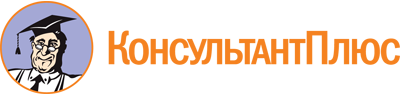 Приказ Министерства здравоохранения Владимирской области от 19.10.2023 N 1148
"О создании Общественного совета при Министерстве здравоохранения Владимирской области"
(вместе с "Положением об Общественном совете при Министерстве здравоохранения Владимирской области")Документ предоставлен КонсультантПлюс

www.consultant.ru

Дата сохранения: 21.11.2023
 ДЕГТЕРЕВАМария Ивановна-заместитель директора филиала ООО "СК "Ингосстрах" в г. ВладимиреЕФИМОВАОльга Михайловна-заместитель главного врача по КЭР ГБУЗ ВО "Областная психиатрическая больница N 2"ИЛЬИНАнатолий Иванович-президент региональной общественной организации "Врачебная палата Владимирской области"КОЗЛОВАЮлия Михайловна-главный редактор газеты "Владимирские ведомости"ЛОПАНОВАИрина Михайловна-председатель Владимирского регионального отделения "Российский Красный Крест", член Общественной палаты Владимирской областиМАКСИМОВАТатьяна Александровна-главный врач ГБУЗ ВО "Детская городская поликлиника N 1 г. Владимира"МАЛЯНОВДмитрий Николаевич-председатель отделения Общероссийской общественной организации "Общество врачей России" по Владимирской областиМИЗИЛЕВАГалина Станиславовна-председатель ВООО "Всероссийское общество инвалидов", член Общественной палаты Владимирской областиМОРОЗОВАИнна Михайловна-член региональной общественной организации "Врачебная палата Владимирской области"НЕПЛОХСветлана Юрьевна-директор АНО "Центр конструктивных решений"ПИТИРИМОВАТатьяна Николаевна-член Общественной палаты Владимирской областиТУРЫШКИНАИнна Борисовна-председатель Владимирской областной организации профсоюза работников здравоохранения;САЧЕВКИНВасилий Альбертович-директор ООО "Медилон-Фармимекс"